Healthy Kids Running Series Job Description
Position: Community Coordinator – Oakland, NJ
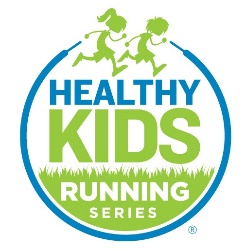 MissionHealthy Kids Running Series is a national, community-based non-profit that provides a fun, inclusive, five-week running Series for ages 2-14 designed to get kids active, build self-esteem and lay the foundation for a healthy lifestyle.FactsJoin over 250 passionate leaders by becoming a Community Coordinator in your town. In 2019 we’ve launched over 100 NEW PROGRAMS nationwide, and currently operate in 35 states. Backed by an amazing support team, we empower adults from all backgrounds committed to making a difference in their community, with the knowledge, materials and expertise needed to organize an incredibly impactful youth running program. HKRS will impact more than 60,000 youth runners this year, and we hope you’ll join us!Location: 	Work from Home & In Your Local Community
Status: 		Independent Contractor
Compensation: 	Variable
ResponsibilitiesOverview of Role	The position of Community Coordinator is the backbone of HKRS. The Community Coordinator is the leader of a five-week nonprofit youth running program in their community in both the spring and fall seasons. The Community Coordinator works directly with an assigned Regional Program Manager at HKRS headquarters to implement and execute a seasonal five-week youth running program in their community. HKRS provides a ‘race-in-a-box’ style program which empowers Community Coordinators to take the reins and become a leader in their local community. We believe in empowering children while building a healthier young generation.Specific Duties	Specific duties include, but are not limited to; passing a background clearance, securing a facility permit at a local school or park, marketing the HKRS program in your schools, community and via social media, soliciting businesses for local partnerships, securing volunteers and executing five in-season race days, twice annually (Spring and Fall seasons). Additional Duties	HKRS will provide a detailed ‘How To’ Manual and assist in implementation from start to finish.Desired Skills	Organized, self-motivated, confident, assertive, independent, diligent and reliableQualifications	Share a passion for youth athletics and the values that running teaches children
	Contact	Marina Morton (484) 356-1021; marina@healthykidsrunningseries.org Deadline	Until the position is filled.  